$48,200.00RURAL HOUSING SERVICE – OSTER211 9TH AVE EAST, MOBRIDGEMOBRIDGE DRAEGER’S 1ST ADDN LOT 4 & N2 OF LOT 5 BLOCK 9RECORD #4826 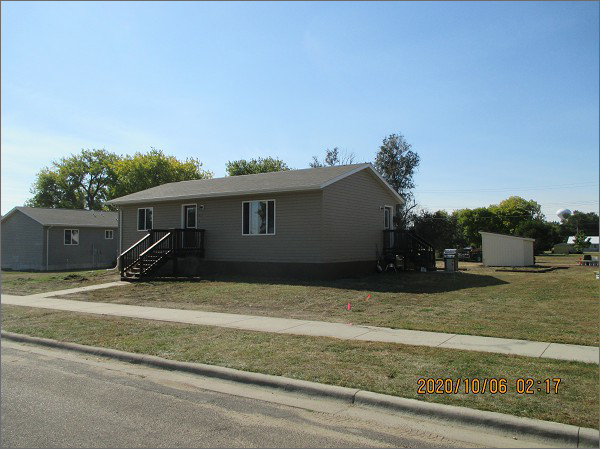 LOT SIZE 75’ X 140’                                          GROUND FLOOR 1008 SQ FTSINGLE FAMILY – 1 STORY                             2 BEDROOMS 1 BATHAVERAGE QUALITY & CONDITION             FINISHED BASMT. 1008 SQ FTBUILT IN 2010                                                   2014; CENTRAL AIR – NATURAL GAS2 EGRESS WINDOWS SOUTH               	 24’ X 42’ GOVERNOR’S HOME	SOLD ON 9/10/20 FOR $48,200                FULL BASEMENTASSESSED IN 2020 AT $66,520SOLD ON 11/03/11 FOR $76,588ASSESSED IN 2014 A $74,895                             RECORD #4826